請注意近期詐騙集團假冒「民宿、旅店、露營區」客服解除分期付款詐騙近日詐騙集團開始假冒『各民宿、旅館、露營區』訂房客服稱您之前訂購的『某某民宿、旅店、露營』因為工作人員操作錯誤 例如『訂單錯誤』、『誤升等房型』、『定期扣款』等等詐騙話術詢問您的信用卡、金融卡等資料，並佯稱為金融機構客服人員要求您操作『ATM』、『網路轉帳』及『購買遊戲點數』等方式來「協助您」解除分期付款設定這都是詐騙老梗接到此來電，請不要相信，掛斷電話，並立即聯繫訂房業者或撥打165反詐騙諮詢專線查證。也請各位鄉親立刻分享並告知身邊愛旅遊的親友們~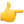 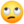 #防疫也要防詐#165反詐騙諮詢專線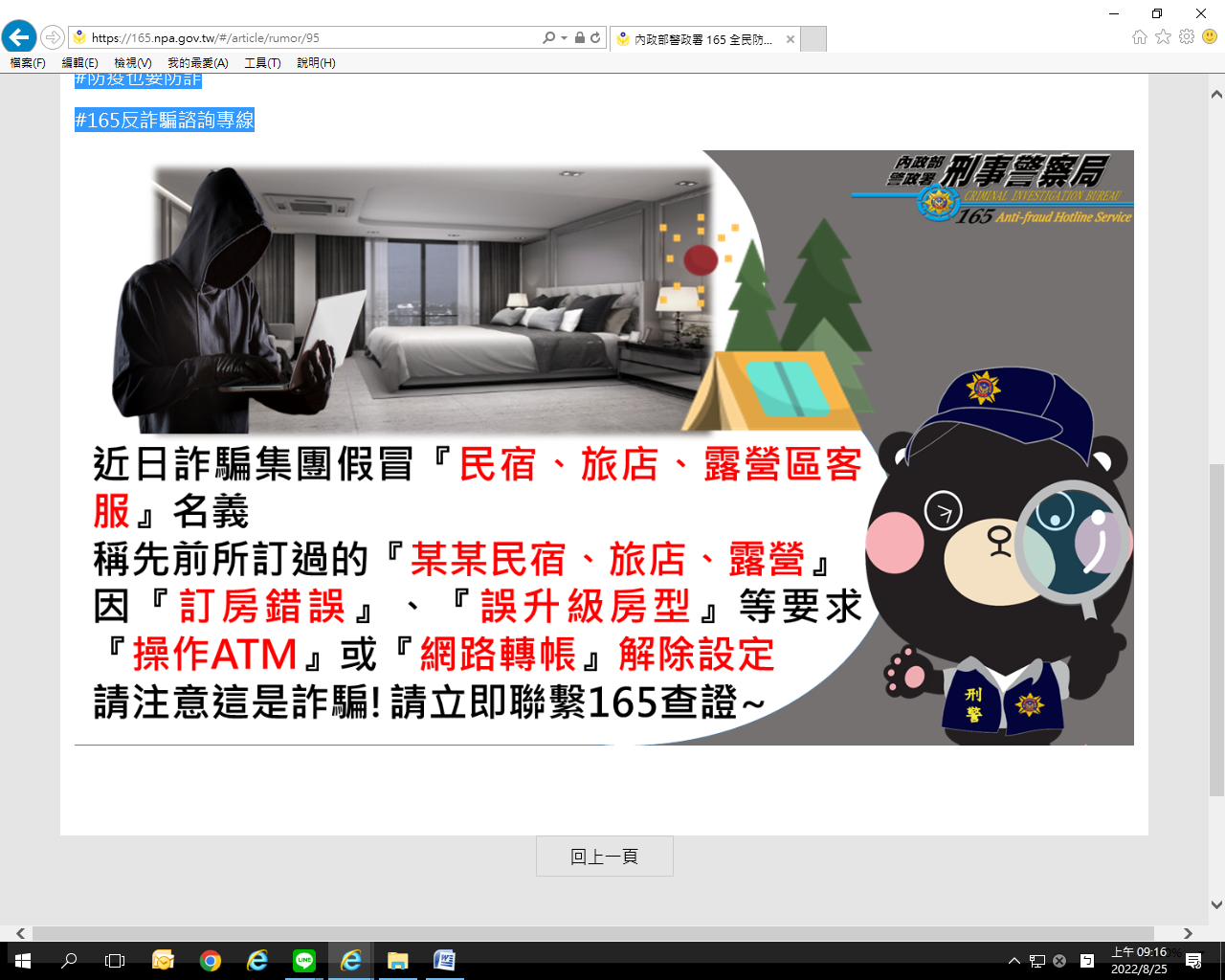 